 О проведении межведомственной комплексной операции «Подросток»В рамках проведения республиканской межведомственной комплексной операции «Подросток» в целях организации активной работы с несовершеннолетними по профилактике правонарушений и обеспечение их занятости  в  летний  период,  администрация Комсомольского  района             п о с т а н о в л я е т:1. Провести  в Комсомольском районе  с 22 мая по 20 сентября 2019 года межведомственную комплексную операцию «Подросток».2. Утвердить положение о межведомственной комплексной операции «Подросток» согласно приложению № 1 к настоящему постановлению.3. Утвердить план основных мероприятий по проведению межведомственной комплексной операции «Подросток» согласно приложению № 2 к настоящему постановлению.	4. Контроль за выполнением настоящего постановления возложить  на заведующего сектором по обеспечению деятельности комиссии по делам несовершеннолетних и защите их прав при администрации района Пушкину Л.М.Глава администрацииКомсомольского   района                                                                А.Н.ОсиповПриложение №1 к постановлению администрации Комсомольского района                  от 22.05.2019 г. № 401Положение  о межведомственной комплексной операции «Подросток»I. Общие положения       	Межведомственная комплексная операция «Подросток» (далее Операция) проводится на всей территории  Комсомольского района Чувашской Республики и  направлена на организацию активной работы с несовершеннолетними по профилактике правонарушений и обеспечение их занятости в летний период. II. Координаторы и организаторы ОперацииКоординатором операции на районном уровне является  комиссия  по делам несовершеннолетних и защите их прав при администрации Комсомольского района ЧР.Организаторами операции на районном  уровне являются:- отдел образования администрации района;- МО МВД России «Комсомольский» (по согласованию);- БУ  «Комсомольский ЦСОН» Минтруда   Чувашии (по согласованию); - БУ «Комсомольская ЦРБ» Минздрава   Чувашии (по согласованию);- КУ ЦЗН Комсомольского района Минтруда Чувашии (по согласованию);- сектор опеки и попечительства администрации Комсомольского района Чувашской Республики;-МБУК «Централизованная клубная система» Комсомольского района;- МБУК «Централизованная библиотечная система» Комсомольского района;МАУ ДОД ДЮСШ «Кĕтне» Комсомольского района;- Администрации сельских поселений Комсомольского района.III. Цели Операции	Совершенствование взаимодействия государственных и муниципальных органов и учреждений, общественных объединений в решении вопросов организации занятости несовершеннолетних, профилактика правонарушений, совершаемых ими.IV. Задачи Операции 1). выявление детей, оказавшихся в трудной жизненной ситуации, и оказание им всех видов помощи;2). выявление подростков-правонарушителей, групп несовершеннолетних негативной направленности, принятие мер по предупреждению их противоправного поведения и оказание социально-реабилитационной поддержки;3).   выявление и пресечение фактов вовлечения несовершеннолетних в совершение преступлений и антиобщественных действий;4). организация летнего отдыха, оздоровления, трудовой и досуговой занятости несовершеннолетних;5). выявление причин и условий, способствующих противоправному поведению несовершеннолетних, подготовка и реализация предложений по их устранению;6). профилактика употребления несовершеннолетними алкогольных и наркотических средств;7). формирование активной социальной позиции несовершеннолетних в современных условиях;8). распространение положительного опыта организации занятости несовершеннолетних в летний период;9). усиление межведомственного взаимодействия в вопросах профилактики правонарушений несовершеннолетних. V. Подготовка и проведение ОперацииПроведение Операции на муниципальном уровне осуществляется согласно Плану мероприятий проведения Операции, разработанным на территории Комсомольского района и в соответствии с настоящим Положением.VI. Мероприятия ОперацииВ рамках Операции организуются и проводятся мероприятия, рекомендуемые организаторами на республиканском уровне и инициируемые районными  комиссиями по делам несовершеннолетних и защите их прав. Рекомендуемые мероприятия:            «Условник» - активизация профилактической и воспитательной работы с несовершеннолетними, осужденными к мерам наказания, не связанным с лишением свободы, а также вернувшихся из воспитательных колоний;      «Занятость и Всеобуч» - выявление и учет несовершеннолетних, не посещающих или систематически пропускающих по неуважительным причинам занятия в образовательных организациях, в целях обеспечения получения ими образования,  оказания им соответствующей помощи;            «Каникулы» - организация досуга, предупреждение правонарушений среди учащихся во время каникул;            «Дорога» - профилактика дорожного травматизма с участием несовершеннолетних;            «Здоровье» - предупреждение злоупотребления спиртными напитками, наркотическими средствами, психотропными и одурманивающими веществами среди несовершеннолетних;	А также другие специализированные мероприятия по направлениям деятельности различных заинтересованных структур.VII. Этапы проведения ОперацииПодготовительный этап:Анализ социальной и криминогенной ситуации с определением особо сложных категорий несовершеннолетних, нуждающихся в профилактическом воздействии или социально-правовой помощи.Основной этап:1. Проверка по месту жительства всех несовершеннолетних, их родителей и законных представителей, состоящих на учете в комиссиях по делам несовершеннолетних и защите их прав, подразделениях по делам несовершеннолетних органов внутренних дел, в образовательных организациях. Выяснение формы занятости подростков, условий воспитания в семье. Принятие мер по привлечению детей к организованным формам труда и отдыха, улучшению обстановки в семье.2. Организация и выявление совместно с наркологическими службами несовершеннолетних, употребляющих спиртные напитки, наркотические и психотропные вещества. Решение вопроса о стационарном или амбулаторном лечении подростков, замеченных в неоднократном их употреблении.3. Выработка и осуществление комплекса мер по организации летнего отдыха и оздоровления подростков.4. Реализация мероприятий, направленных на выявление и изъятие с улиц, других общественных мест безнадзорных детей, занимающихся бродяжничеством или попрошайничеством; совершающих правонарушения; находящихся в состоянии алкогольного, наркотического или токсического опьянения; оказание им необходимой социальной и медицинской помощи;принятие установленных законом мер административного характера;посещение по месту жительства всех несовершеннолетних, вернувшихся из воспитательных колоний, осужденных условно, амнистированных;проверку общественно-полезной занятости подростков, состоящих на профилактических учетах;изучение связей несовершеннолетних, совершавших правонарушения, в целях нейтрализации отрицательного и закрепления положительного на них влияния со стороны окружающих;изучение состояния воспитательной работы с подростками в образовательных учреждениях, учреждениях культуры, спортивных школах и др.5. Организация:учета антиобщественных группировок несовершеннолетних и молодежи, проведение работы по выявлению лидеров групп и направленности их противоправной деятельности;выступлений в средствах массовой информации, в образовательных организациях об ответственности несовершеннолетних за совершение правонарушений и преступлений;информационных встреч работников правоохранительных и иных заинтересованных органов по проблемам подростковой преступности;индивидуальных бесед с подростками-правонарушителями, выездных заседаний комиссий по делам несовершеннолетних и защите их прав, депутатских групп и  т.д.;встреч с общественными воспитателями для выработки совместных профилактических мероприятий. Заключительный этап:1. Постановка несовершеннолетних или неблагополучных семей на учет в органы внутренних дел, учреждения социальной защиты населения, образования, здравоохранения для проведения с ними профилактической работы, оказания необходимой социально-правовой и медицинской помощи.2.  Привлечение к уголовной или административной ответственности родителей или лиц, их замещающих, иных взрослых лиц, вовлекающих подростков в совершение преступлений или антиобщественных действий.3. В необходимых случаях рассмотрение вопроса об ответственности должностных лиц, нарушающих законодательство в отношении несовершеннолетних.4. Подготовка информации, сообщений в соответствующие органы исполнительной власти и местного самоуправления, на предприятия, учреждения, в общественные организации по выявленным недостаткам с конкретными предложениями по их устранению.5. Рассмотрение и обобщение опыта государственных органов и общественных объединений по защите прав несовершеннолетних, профилактике их безнадзорности и правонарушений.6. Оказание помощи малообеспеченным семьям в приобретении путевок для детей в организации отдыха детей и их оздоровления. 7. Подготовку материалов для радио, телевидения, публикаций в районной газете «Каҫал ен» («Кошелеевский  край») Комсомольского района.8. Подведение итогов на заседаниях комиссий по делам несовершеннолетних и защите их прав при администрациях муниципальных образований.VII. Сроки проведения Операции	Операция проводится с 22 мая 20 сентября 2019 года.Приложение № 2 к постановлению администрации Комсомольского района                  от 22.05.2019 г. № 401Планосновных мероприятий по проведению межведомственной комплексной операции «Подросток»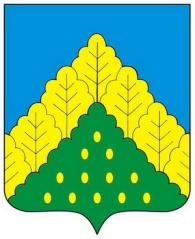 ЧĂВАШ РЕСПУБЛИКИНКОМСОМОЛЬСКИ РАЙОНĔНАДМИНИСТРАЦИЙЕЙЫШĂНУ22.05.2019 ç. № 401Комсомольски ялĕАДМИНИСТРАЦИЯКОМСОМОЛЬСКОГО РАЙОНАЧУВАШСКОЙ РЕСПУБЛИКИПОСТАНОВЛЕНИЕ22.05.2019 г. № 401село КомсомольскоеДата проведенияНаименование мероприятияМесто проведенияОтветственные31.05.2019Акция «Поменяй сигарету на конфету»Районный центр с. КомсомольскоеБУ «Комсомольский ЦСОН» Минтруда Чувашии, актив молодежного движения  в Комсомольском районе Всероссийской общественной организации «Молодая Гвардия»01.06.2019Концертная программа, посвященная Дню защиты детейПоездка в г. Чебоксары с детьми, находящимися под опекой, на представление «Чипполино»Парк культуры с. КомсомольскоеТеатр оперы и балета г. ЧебоксарыСектор культуры и архивного дела администрации района, отдел образования администрации районаСектор опеки и попечительства02.06.2019Открытый детский фестиваль по фитнес-аэробикеМАУ ДО ДЮСШ «Кĕтне»начало в 10:00 час.МАУ ДО ДЮСШ «Кĕтне»11.06.2019Районный легкоатлетический пробег из с. Шерауты в с. Комсомольское, посвященный дню независимости России.с. Шерауты – с. КомсомольскоеМБУК «ЦКС»18.06.2019Спектакль «Под зеленым холмом» Чувашский государственный театр  юного зрителя имени Михаила СеспеляМБУК «ЦКС»ИюньМагия сказок (Пушкинский день России) -час сказок«Россия-родина моя»Квест-игра « Знаешь ли ты свой район?» (К юбилею района)Цикл бесед: «Наркотики: правда против миража»МБУК «ЦБС», детская библиотекаМБУК «ЦБС»Июнь Цикл бесед, лекций, блиц-турниров о вреде наркотиков, табакокурения в рамках дня борьбы с наркоманией. Культурно -досуговые учреждения районаМБУК «ЦКС»ИюньРазвлекательный вечер, посвященный дню молодежи «Юность-праздник жизни»Парк культуры с. КомсомольскоеМБУК «ЦКС»29.06.2019 Конкурсы, викторины, развлекательные игры, посвященные 80-летию юбилея района.Опушка леса с. КомсомольскоеУчреждения и организации районаИюльКонкурс «Папа, мама, я - спортивная семья»МАУ ДО ДЮСШ «Кĕтне»МАУ ДО ДЮСШ «Кĕтне»ИюльИгровой вечер «В здоровом теле - здоровый дух»МАУ ДО ДЮСШ «Кĕтне»МБУК «ЦКС»Июль«Книговорот: открытый читальный зал» - акцияМБУК «ЦБС», детская библиотекаМБУК «ЦБС»ИюльАкция «Поможем вместе» Оказание вещевой помощи семьям в СОПБУ «Комсомольский ЦСОН» Минтруда ЧувашииБУ «Комсомольский ЦСОН» Минтруда ЧувашииАвгустОрганизация спортивных мероприятий, посвященных дню физкультурника «Мы – молоды!»МАУ ДО ДЮСШ «Кĕтне» МАУ ДО ДЮСШ «Кĕтне» МБУК «ЦКС»Август«Пусть сияет над юными солнце!» уличные детские концертыКультурно -досуговые учреждения районаКультурно -досуговые учреждения районаВ период проведения акции«Зажигай, молодежь!» организация дискотечных программКультурно -досуговые учреждения районаКультурно -досуговые учреждения районаАвгустЧас экологии: Кто в лесу живет и что в лесу растет»МБУК «ЦБС», детская библиотекаМБУК «ЦБС»Август«Страна светофория -урок безопасности»МБУК «ЦБС», детская библиотекаМБУК «ЦБС»АвгустАкция «Соберем ребенка в школу» На территории районаКДН и ЗП, отдел образования администрации районаВ период проведения акции Вечерние рейды по местам скопления молодежи: «А Ваши дети дома?»На территории района МО МВД РФ «Комсомольский», субъекты системы профилактикиВ период проведения акции Виртуальные экскурсии по театрам РоссииКультурно -досуговые учреждения районаМБУК «ЦБС», МБУК «КС»В период проведения акции Разъяснительная работа в общеобразовательных и учреждениях о вредном влиянии алкоголя, токсических, наркотических средств и иных одурманивающих веществ, об административной и уголовной ответственности за совершение правонарушений, связанных с их употреблением и незаконным оборотом;На территории районасубъекты профилактикиВ период проведения акции Обеспечение освещения в средствахмассовой информации хода проведениявсех этапов межведомственнойкомплексной операции «Подросток»на территории районаКДН  и ЗПВ период проведения акции районный конкурс рисунков «Я в мире прав и обязанностей»!общеобразовательные учреждения районаотдел образования администрации  района 